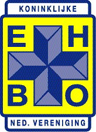 Ik geef me op als Buitenlid *) van EHBO Vereniging CastricumMijn gegevens: Alleen personen van onze vereniging die persoonsgegevens functioneel nodig hebben, krijgen inzage in de voor hen noodzakelijke gegevens. Voor meer informatie zie ons privacybeleid op de website.---------------------------------------------------------------------------------------------------------------------------------------------------------Dit inschrijfformulier met kopie diploma volledig ingevuld en ondertekend sturen naar ofinleveren bij *) tbv het verrichten van hulpverleningsdiensten (strand/evenementen), docent of docent-jeugd-EHBO	Ik heb een geldig diploma Eerste Hulp en stuur een kopie van het diploma mee met dit inschrijfformulierIk heb een geldig diploma Eerste Hulp en stuur een kopie van het diploma mee met dit inschrijfformulierIk heb een geldig diploma Eerste Hulp en stuur een kopie van het diploma mee met dit inschrijfformulierIk heb een geldig diploma Eerste Hulp en stuur een kopie van het diploma mee met dit inschrijfformulierIk heb een geldig diploma Eerste Hulp en stuur een kopie van het diploma mee met dit inschrijfformulierDiplomanummer:Afgegeven op:Ik houd mijn diploma geldig bij Ik houd mijn diploma geldig bij Dhr/Mw:Dhr/Mw:Achternaam:Achternaam:Voornaam:Voornaam:Voorletters:Adres:Adres:Postcode:Postcode:Woonplaats:Woonplaats:E-mailadres:E-mailadres: Geboortedatum:Telefoonnummer:Telefoonnummer:Telefoonnummer mobiel:Telefoonnummer mobiel:□Via onze website en (social) media kanalen houden wij iedereen op de hoogte van de activiteiten van onze vereniging. Hiervoor maken wij o.a. gebruik van foto's en video's. Ik heb geen bezwaar tegen het plaatsen van foto's en video's waarop ik mogelijk te zien ben.Via onze website en (social) media kanalen houden wij iedereen op de hoogte van de activiteiten van onze vereniging. Hiervoor maken wij o.a. gebruik van foto's en video's. Ik heb geen bezwaar tegen het plaatsen van foto's en video's waarop ik mogelijk te zien ben.Via onze website en (social) media kanalen houden wij iedereen op de hoogte van de activiteiten van onze vereniging. Hiervoor maken wij o.a. gebruik van foto's en video's. Ik heb geen bezwaar tegen het plaatsen van foto's en video's waarop ik mogelijk te zien ben.Via onze website en (social) media kanalen houden wij iedereen op de hoogte van de activiteiten van onze vereniging. Hiervoor maken wij o.a. gebruik van foto's en video's. Ik heb geen bezwaar tegen het plaatsen van foto's en video's waarop ik mogelijk te zien ben.Via onze website en (social) media kanalen houden wij iedereen op de hoogte van de activiteiten van onze vereniging. Hiervoor maken wij o.a. gebruik van foto's en video's. Ik heb geen bezwaar tegen het plaatsen van foto's en video's waarop ik mogelijk te zien ben.Via onze website en (social) media kanalen houden wij iedereen op de hoogte van de activiteiten van onze vereniging. Hiervoor maken wij o.a. gebruik van foto's en video's. Ik heb geen bezwaar tegen het plaatsen van foto's en video's waarop ik mogelijk te zien ben.Via onze website en (social) media kanalen houden wij iedereen op de hoogte van de activiteiten van onze vereniging. Hiervoor maken wij o.a. gebruik van foto's en video's. Ik heb geen bezwaar tegen het plaatsen van foto's en video's waarop ik mogelijk te zien ben.Via onze website en (social) media kanalen houden wij iedereen op de hoogte van de activiteiten van onze vereniging. Hiervoor maken wij o.a. gebruik van foto's en video's. Ik heb geen bezwaar tegen het plaatsen van foto's en video's waarop ik mogelijk te zien ben.Ik maak geen gebruik van de door EHBO Vereniging Castricum aangeboden lessen. Ik betaal daarom geen contributie. Ik zal op aanvraag periodiek een kopie van het geldige diploma Eerste Hulp van het Oranje Kruis overleggen. Ik maak geen gebruik van de door EHBO Vereniging Castricum aangeboden lessen. Ik betaal daarom geen contributie. Ik zal op aanvraag periodiek een kopie van het geldige diploma Eerste Hulp van het Oranje Kruis overleggen. Ik maak geen gebruik van de door EHBO Vereniging Castricum aangeboden lessen. Ik betaal daarom geen contributie. Ik zal op aanvraag periodiek een kopie van het geldige diploma Eerste Hulp van het Oranje Kruis overleggen. Ik maak geen gebruik van de door EHBO Vereniging Castricum aangeboden lessen. Ik betaal daarom geen contributie. Ik zal op aanvraag periodiek een kopie van het geldige diploma Eerste Hulp van het Oranje Kruis overleggen. Ik maak geen gebruik van de door EHBO Vereniging Castricum aangeboden lessen. Ik betaal daarom geen contributie. Ik zal op aanvraag periodiek een kopie van het geldige diploma Eerste Hulp van het Oranje Kruis overleggen. Ik maak geen gebruik van de door EHBO Vereniging Castricum aangeboden lessen. Ik betaal daarom geen contributie. Ik zal op aanvraag periodiek een kopie van het geldige diploma Eerste Hulp van het Oranje Kruis overleggen. Ik maak geen gebruik van de door EHBO Vereniging Castricum aangeboden lessen. Ik betaal daarom geen contributie. Ik zal op aanvraag periodiek een kopie van het geldige diploma Eerste Hulp van het Oranje Kruis overleggen. Ik maak geen gebruik van de door EHBO Vereniging Castricum aangeboden lessen. Ik betaal daarom geen contributie. Ik zal op aanvraag periodiek een kopie van het geldige diploma Eerste Hulp van het Oranje Kruis overleggen. Ik maak geen gebruik van de door EHBO Vereniging Castricum aangeboden lessen. Ik betaal daarom geen contributie. Ik zal op aanvraag periodiek een kopie van het geldige diploma Eerste Hulp van het Oranje Kruis overleggen. Ik maak geen gebruik van de door EHBO Vereniging Castricum aangeboden lessen. Ik betaal daarom geen contributie. Ik zal op aanvraag periodiek een kopie van het geldige diploma Eerste Hulp van het Oranje Kruis overleggen. Ik maak geen gebruik van de door EHBO Vereniging Castricum aangeboden lessen. Ik betaal daarom geen contributie. Ik zal op aanvraag periodiek een kopie van het geldige diploma Eerste Hulp van het Oranje Kruis overleggen. PlaatsDatumHandtekeningEHBO-vereniging Castricum                            of                inscannen en versturen naarp/a  Ineke Valkering                                                            secretaris@ehbocastricum.nl
Weegbree 35, 1902 JA Castricum